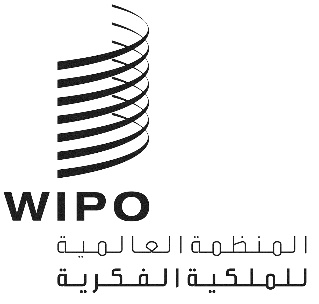 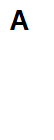 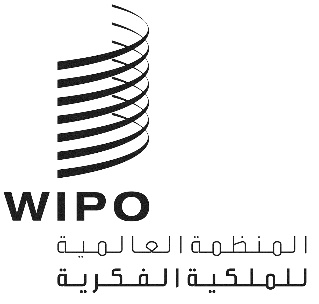 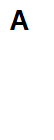 H/A/42/2الأصل: بالإنكليزيةالتاريخ: 30 سبتمبر 2022الاتحاد الخاص للإيداع الدولي للتصاميم الصناعية (اتحاد لاهاي)الجمعيةالدورة الثانية والأربعون (الدورة الاستثنائية التاسعة عشرة)جنيف، من 14 إلى 22 يوليو 2022التقريرالذي اعتمدته الجمعيةتناولت الجمعية البنود التالية التي تعنيها من جدول الأعمال الموحّد (الوثيقة A/63/1): 1 و2 و3 و4 و6 و8 و10"2" و11 و16 و19 و20 و21.وترد التقارير الخاصة بالبنود المذكورة، فيما عدا البند 16، في التقرير العام (الوثيقة A/63/10).ويرد التقرير الخاص بالبند 16 في هذه الوثيقة.وترأس الاجتماع السيد ديفيد ر. جيرك (الولايات المتحدة الأمريكية)، رئيس الجمعية.البند 16 من جدول الأعمال الموحّد	نظام لاهايرحب الرئيس بطرفين متعاقدين جديدين في جمعية اتحاد لاهاي منذ الدورة الأخيرة في أكتوبر 2021، وهما الصين وجامايكا.واستندت المناقشات إلى الوثيقة H/A/42/1.وأوضحت الأمانة أن الوثيقة تحتوي على اقتراح لتعديل القاعدتين 21 و26 من اللائحة التنفيذية المشتركة لوثيقة 1999 ووثيقة 1960 لاتفاق لاهاي (المشار إليها فيما يلي بعبارة "اللائحة التنفيذية المشتركة")، على النحو الذي أوصى به الفريق العامل المعني بالتطوير القانوني لنظام لاهاي بشأن التسجيل الدولي للتصاميم الصناعية (المُشار إليهما فيما يلي بعبارتي "الفريق العامل" و"نظام لاهاي" على التوالي) في دورته العاشرة المنعقدة في ديسمبر 2021. وستنص التعديلات المقترحة على نشر جميع المعلومات المحدثة المتعلقة بالممثلين في نشرة التصاميم الدولية، بما في ذلك التغييرات اللاحقة التي تحدث بعد التسجيل الدولي. وأضافت الأمانة أن لائحة مدريد التنفيذية تطبق بالفعل نفس الآلية فيما يتعلق بالممثلين. وأشارت الأمانة إلى أن التاريخ المقترح لبدء نفاذ هذه التعديلات هو 1 أبريل 2023. وبناءً عليه، ستنطبق التعديلات على تعيينات الممثلين وإلغائهم، فضلاً عن التغييرات في اسم أو عناوين الممثلين المسجلين في ذلك التاريخ وبعده.وصرح وفد الصين أن هذه هي المرة الأولى التي تشارك فيها الصين في جمعية اتحاد لاهاي كعضو، بعد انضمامها إلى اتفاق لاهاي، الذي دخل حيز النفاذ في 5 مايو 2022. وأعرب الوفد عن استعداده للمساهمة بشكل إيجابي لتطوير نظام لاهاي. وسلط الوفد الضوء على أنه بين دخول الاتفاق حيز النفاذ بالنسبة للصين و1 يوليو 2022، قدم المستخدمون الصينيون بالفعل 353 طلبا دوليا، مما يدل على حماس المبتكرين الصينيين في استخدام أو الاستفادة من إمكانات نظام لاهاي لحماية ابتكاراتهم. وأعرب الوفد عن دعمه للتعديلات المقترحة مؤكدا أن تلك التعديلات كانت في مصلحة المستخدمين ومكاتب الأطراف المتعاقدة. وأعرب الوفد عن تقديره للتحسين المستمر لنظام لاهاي، وأعرب عن أمله في أن يكون التوسع اللغوي في المستقبل توجهاً هاماً لمزيد من التطوير من أجل توفير إمكانية وصول أكبر للمستخدمين العالميين.وأعرب وفد الاتحاد الروسي عن دعمه للتعديلات المقترحة لأنها ستجعل نظام لاهاي أكثر سهولة في الوصول الاستخدام، وستزيد من فعاليته. وأشار الوفد إلى أنه ينبغي اعتبار كل إصدار من نشرة التصاميم الدولية كتحديث لجميع المكاتب فيما يتعلق بالتسجيلات الدولية.وأعرب وفد إسبانيا عن تقديره للتطوير القانوني المستمر لنظام لاهاي وأعرب عن دعمه للتعديلات المقترحة لأنها ستوفر المزيد من المعلومات والشفافية فيما يتعلق بالممثلين المسجلين في السجل الدولي. وأعرب الوفد عن اعتقاده بأن إزالة العقبات الإدارية هو واجب تجاه مستخدمي نظام لاهاي، وذلك أيضًا في ضوء الأهمية المتزايدة للتصاميم. ومن شأن التعديلات المقترحة أن تحافظ على التناسق بين نظامي لاهاي ومدريد. واختتم الوفد كلمته بالترحيب بالعضوين الجديدين في نظام لاهاي.وشكر وفد الصين الرئيس والأمانة والأعضاء على تهنئتهم على انضمام الصين، وأكد من جديد أنه يعتبر توسيع نظام اللغات تطوراً هاماً في المستقبل.وصرح ممثل مدرسة أمريكا اللاتينية للملكية الفكرية (ELAPI) أنه ومنذ عام 1934، يهدف نظام لاهاي إلى توفير نظام دولي مبسط للتصاميم. وأشار الممثل إلى أن نظام لاهاي يدعم الابتكار، بالاقتران مع التصميمات، مشيرًا إلى الأمثلة الحديثة، مثل Seacsub (لمعدات الغوص البحري) وTechSafe Industries (للجدران العازلة للضوضاء). وعرض الممثل تعاون المدرسة الأكاديمي على اتحاد لاهاي، ولا سيما أعضاء مجموعة بلدان أمريكا اللاتينية والكاريبي، من أجل زيادة تعزيز نظام لاهاي.اعتمدت جمعية اتحاد لاهاي التعديلات المقترحة على القاعدتين 21 و26 من اللائحة التنفيذية المشتركة، على النحو المبين في المرفقين الأول والثاني للوثيقة H/A/42/1، على أن تدخل حيز النفاذ في 1 أبريل 2023.[نهاية الوثيقة]